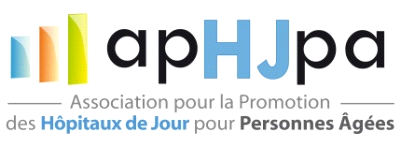 Association pour la Promotion des Hôpitaux de Jour pour Personnes Agées36ème Congrès des Hôpitaux de Jour Gériatriques Nancy – 26 & 27 mai 2016Personne âgée : Hôpital de Jour, Réseau Gérontologique et Territoire de proximité… quelles synergies pour optimiser son parcours ?APPEL A COMMUNICATIONVeuillez adresser votre résumé par e-mail aux adresses suivantes :docteur@reseaugcuny.fr et projet.reseaugcuny@orange.frLa date limite pour soumettre votre résumé est le 30 mars 2016.Préférence : communication orale                  ou communication écrite   Choix de l’ATELIER dans lequel vous souhaitez communiquer :   Gestions des risques en hôpital de jour  Approches non médicamenteuses dans la dynamisation des parcours  Prévention des chutes et des troubles de l’équilibre dans l’optimisation des parcours   X  Communications libres Auteurs : ALIX Marie-José, ergothérapeute CMRR NancyJANIN-PETITJEAN Amandine, ergothérapeute HDJ de  CharlesTitre : Quand la conduite devient dangereuseRésumé : En 250 mots maximum. Ne pas inclure de tableau ni de figure dans le résuméParce que conduire permet aux séniors de maintenir leur autonomie, qu’un sénior piéton est plus vulnérable qu’un sénior en voiture, et que les statistiques de la sécurité routière n’accablent pas plus les conducteurs âgés que les jeunes conducteurs, les experts s’accordent sur la nécessité de maintenir cette population sur la route.En France, le législateur a choisi de ne pas imposer de contrôle médical aux conducteurs au-delà d’un certain âge. Il incombe au conducteur lui-même de rester lucide quant à ses capacités, laissant libre celui-ci de poursuivre ou non cette activité.Si de nombreux séniors, conscients de leurs difficultés motrices ou perceptives, adaptent leur conduite en conséquence, l’arrêt de la conduite en raison d’un déclin cognitif est plus aléatoire, intimement lié au contexte psychosocial de la personne.Statuer en hôpital de jour des capacités d’un patient à poursuivre cette activité relève d’une évaluation pluridisciplinaire. Seulement il n’existe pas de consensus quant au mode d’évaluation et le diagnostic est parfois plus sévère que les tests sur route.Discussion sur les intérêts et les limites de ces évaluations et partage d’expériences d’ergothérapeutes intervenants dans des hôpitaux de jour différents.- Intervenant Principal –NOM : 	JANIN-PETITJEAN					Prénom : AmandineFonction : Ergothérapeute Hôpital / Institution : Maison Hospitalière Saint CharlesAdresse : 56 bis rue des quatre églises Code Postal : 54000 		 Ville : NANCY 			Pays : France Tél : 03 83 17 58 08 		Fax : 03 83 17 58 50		Email : hdj@saint-charles.frUn intervenant par communication orale retenue sera pris en charge (inscription + repas du midi)